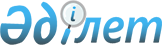 Аудандық мәслихаттың 2008 жылғы 24 желтоқсандағы N 93 "Махамбет ауданының 2009 жылға арналған аудандық бюджеті туралы" шешіміне өзгерістер мен толықтырулар енгізу туралыАтырау облысы Махамбет аудандық мәслихатының 2009 жылғы 23 қазандағы N 183 шешімі. Атырау облысы Әділет департаменті Махамбет ауданының әділет басқармасында 2009 жылғы 26 қарашада N 4-3-132 тіркелді

      Аудандық әкімдіктің 2009 жылғы аудандық бюджетті нақтылау туралы ұсынысын қарап, Қазақстан Республикасының 2008 жылғы 4 желтоқсандағы N 95-ІV Бюджет кодексінің 9-бабының 2-тармағына, Қазақстан Республикасының 2001 жылғы 23 қаңтардағы 148 "Қазақстан Республикасындағы жергілікті мемлекеттік басқару және өзін-өзі басқару туралы" Заңының 6-бабына сәйкес аудандық мәслихат ШЕШІМ ЕТЕДІ:



      1. Аудандық мәслихаттың 2008 жылғы 24 желтоқсандағы N 93 "Махамбет ауданының 2009 жылға арналған аудандық бюджеті туралы" шешіміне мынадай өзгерістер мен толықтырулар енгізілсін (Мемлекеттік тіркеу тізілімінде 2009 жылы 14 қаңтардағы N 4-3-111 санымен енгізіліп, аудандық "Жайық шұғыласы" газетінің 2009 жылғы 22 қаңтардағы N 4 санында жарияланған, мемлекеттік тіркеу тізілімінде 2009 жылғы 5 наурыздағы N 4-3-114 санымен енгізіліп, аудандық "Жайық шұғыласы" газетінің 2009 жылғы 19 наурыздағы N 12, 26 наурыздағы N 13, 2 сәуірдегі N 14 сандарында жарияланған, мемлекеттік тіркеу тізілімінде 2009 жылғы 25 мамырдағы N 4-3-118 санымен енгізіліп, аудандық "Жайық шұғыласы" газетінің 2009 жылғы 4 маусымдағы N 23, 11 маусымдағы 24 сандарында жарияланған, мемлекеттік тіркеу тізілімінде 2009 жылғы 7 тамыздағы N 4-3-123 санымен енгізіліп, аудандық "Жайық шұғыласы" газетінің 2009 жылғы 3 қыркүйектегі N 36, 22 қазандағы N 43 сандарында жарияланған):

      1) 1-тармақта:

      1-тармақшадағы:

      "2 256 901" саны "2 291 792" санымен ауыстырылсын;

      "649 478" саны "646 973" санымен ауыстырылсын;

      "840 800" саны "763 242" санымен ауыстырылсын;

      2-тармақшадағы:

      "1 637 548" саны "1 772 921" санымен ауыстырылсын;

      3-тармақшадағы:

      "619 353" саны "518 871" санымен ауыстырылсын;

      4-тармақшадағы:

      "бюджет профицитін пайдалану – 619 353 мың теңге, оның ішінде:

      қарыздарды өтеу – 619 353 мың теңге. деген сөйлем мынадай редакцияда жазылсын:

      "бюджет профицитін пайдалану – 518 871 мың теңге, оның ішінде:

      қарыздарды өтеу бойынша – 619 353 мың теңге, бюджет қаражаты қалдықтарының қозғалысы бойынша – 100 482 мың теңге.".

      2) 3-тармақта:

      бірінші абзацтағы "293 575" саны "216 017" санымен ауыстырылсын;

      екінші абзацтағы "12 290" саны "12 150" санымен ауыстырылсын;

      үшінші абзацтағы "11 082" саны "10 663" санымен ауыстырылсын;

      сегізінші абзацтағы "17 350" саны "17 267" санымен ауыстырылсын;

      тоғызыншы абзацтағы "2 227" саны "2 195" санымен ауыстырылсын;

      он бірінші абзацтағы "2 300" саны "2 285" санымен, "8 500" саны "8 400" санымен ауыстырылсын.

      3) аталған шешімдегі 1 және 2 қосымшалар осы шешімдегі 1 және  2 қосымшаларғасәйкес жаңа редакцияда жазылсын.



      2. Осы шешім 2009 жылдың 1 қаңтарынан бастап қолданысқа енгізілсін.       Аудандық мәслихаттың кезекті      17-сессиясының төрағасы Т. Есенғазиев 

      Аудандық мәслихаттың хатшысы А. Құрманбаев 

Аудандық мәслихаттың 

2009 жылғы 23 қазандағы 

N 183 шешіміне 1 қосымша  2009 жылға арналған аудандық бюджет

Аудандық мәслихаттың 

2009 жылғы 23 қазандағы 

N 183 шешіміне 2 қосымша 

  Ауылдық (селолық) округтер әкімдері аппараттары арқылы қаржыландырылатын бюджеттік бағдарламаларды қаржыландыру мөлшері

      (мың теңге)кестенің жалғасы      (мың теңге) 
					© 2012. Қазақстан Республикасы Әділет министрлігінің «Қазақстан Республикасының Заңнама және құқықтық ақпарат институты» ШЖҚ РМК
				Санаты

   Сыныбы       Ішкі сыныбы             АТАУЫСанаты

   Сыныбы       Ішкі сыныбы             АТАУЫСанаты

   Сыныбы       Ішкі сыныбы             АТАУЫСанаты

   Сыныбы       Ішкі сыныбы             АТАУЫСанаты

   Сыныбы       Ішкі сыныбы             АТАУЫСанаты

   Сыныбы       Ішкі сыныбы             АТАУЫСанаты

   Сыныбы       Ішкі сыныбы             АТАУЫСомасы, мың теңгеI. КірістерI. КірістерI. Кірістер2 291 7921Салықтық түсімдерСалықтық түсімдерСалықтық түсімдер875 4100101Табыс салығыТабыс салығыТабыс салығы210 4852Жеке табыс салығыЖеке табыс салығыЖеке табыс салығы210 4850303Әлеуметтік салықӘлеуметтік салықӘлеуметтік салық191 3101Әлеуметтік салықӘлеуметтік салықӘлеуметтік салық191 3100404Меншікке салынатын салықтарМеншікке салынатын салықтарМеншікке салынатын салықтар466 4081Мүлікке салынатын салықтарМүлікке салынатын салықтарМүлікке салынатын салықтар446 6903Жер салығыЖер салығыЖер салығы9 6594Көлік құралдарына салынатын салықКөлік құралдарына салынатын салықКөлік құралдарына салынатын салық9 7895Бірыңғай жер салығыБірыңғай жер салығыБірыңғай жер салығы2700505Тауарларға, жұмыстарға және қызметтерге салынатын ішкі салықтарТауарларға, жұмыстарға және қызметтерге салынатын ішкі салықтарТауарларға, жұмыстарға және қызметтерге салынатын ішкі салықтар6 2352АкциздерАкциздерАкциздер1 0983Табиғи және басқа да ресурстарды

пайдаланғаны үшін түсетін түсімдерТабиғи және басқа да ресурстарды

пайдаланғаны үшін түсетін түсімдерТабиғи және басқа да ресурстарды

пайдаланғаны үшін түсетін түсімдер1 8104Кәсіпкерлік және кәсіби қызметті

жүргізгені үшін алынатын алымдарКәсіпкерлік және кәсіби қызметті

жүргізгені үшін алынатын алымдарКәсіпкерлік және кәсіби қызметті

жүргізгені үшін алынатын алымдар3 3270808Заңдық мәнді іс-әрекеттерді жасағаны және

(немесе) оған уәкілеттігі бар мемлекеттік

органдар немесе лауазымды адамдар құжаттар

бергені үшін алынатын міндетті төлемдерЗаңдық мәнді іс-әрекеттерді жасағаны және

(немесе) оған уәкілеттігі бар мемлекеттік

органдар немесе лауазымды адамдар құжаттар

бергені үшін алынатын міндетті төлемдерЗаңдық мәнді іс-әрекеттерді жасағаны және

(немесе) оған уәкілеттігі бар мемлекеттік

органдар немесе лауазымды адамдар құжаттар

бергені үшін алынатын міндетті төлемдер9721Мемлекеттік бажМемлекеттік бажМемлекеттік баж9722Салықтық емес түсімдерСалықтық емес түсімдерСалықтық емес түсімдер6 1670101Мемлекеттік меншіктен түсетін кірістерМемлекеттік меншіктен түсетін кірістерМемлекеттік меншіктен түсетін кірістер1 1415Мемлекет меншігіндегі мүлікті жалға

беруден түсетін кірістерМемлекет меншігіндегі мүлікті жалға

беруден түсетін кірістерМемлекет меншігіндегі мүлікті жалға

беруден түсетін кірістер1 1419Мемлекеттік меншіктен түсетін басқа да 

кірістерМемлекеттік меншіктен түсетін басқа да 

кірістерМемлекеттік меншіктен түсетін басқа да 

кірістер0202Мемлекеттік бюджеттен қаржыландырылатын 

мемлекеттік мекемелердің тауарларды

(жұмыстарды, қызметтерді) өткізуінен

түсетін түсімдерМемлекеттік бюджеттен қаржыландырылатын 

мемлекеттік мекемелердің тауарларды

(жұмыстарды, қызметтерді) өткізуінен

түсетін түсімдерМемлекеттік бюджеттен қаржыландырылатын 

мемлекеттік мекемелердің тауарларды

(жұмыстарды, қызметтерді) өткізуінен

түсетін түсімдер571Мемлекеттік бюджеттен қаржыландырылатын

мемлекеттік мекемелердің тауарларды

(жұмыстарды, қызметтерді) өткізуінен

түсетін түсімдерМемлекеттік бюджеттен қаржыландырылатын

мемлекеттік мекемелердің тауарларды

(жұмыстарды, қызметтерді) өткізуінен

түсетін түсімдерМемлекеттік бюджеттен қаржыландырылатын

мемлекеттік мекемелердің тауарларды

(жұмыстарды, қызметтерді) өткізуінен

түсетін түсімдер570404Мемлекеттік бюджеттен қаржыландырылатын,

сондай-ақ Қазақстан Республикасы Ұлттық

Банкінің бюджетінен (шығыстар сметасынан)

ұсталатын және қаржыландырылатын

мемлекеттік мекемелер салатын айыппұлдар,

өсімпұлдар, санкциялар, өндіріп алуларМемлекеттік бюджеттен қаржыландырылатын,

сондай-ақ Қазақстан Республикасы Ұлттық

Банкінің бюджетінен (шығыстар сметасынан)

ұсталатын және қаржыландырылатын

мемлекеттік мекемелер салатын айыппұлдар,

өсімпұлдар, санкциялар, өндіріп алуларМемлекеттік бюджеттен қаржыландырылатын,

сондай-ақ Қазақстан Республикасы Ұлттық

Банкінің бюджетінен (шығыстар сметасынан)

ұсталатын және қаржыландырылатын

мемлекеттік мекемелер салатын айыппұлдар,

өсімпұлдар, санкциялар, өндіріп алулар4 6131Мұнай секторы ұйымдарынан түсетін

түсімдерді қоспағанда, мемлекеттік 

бюджеттен қаржыландырылатын, сондай-ақ

Қазақстан Республикасы Ұлттық Банкінің

бюджетінен (шығыстар сметасынан) ұсталатын

және қаржыландырылатын мемлекеттік

мекемелер салатын айыппұлдар, өсімпұлдар,

санкциялар, өндіріп алуларМұнай секторы ұйымдарынан түсетін

түсімдерді қоспағанда, мемлекеттік 

бюджеттен қаржыландырылатын, сондай-ақ

Қазақстан Республикасы Ұлттық Банкінің

бюджетінен (шығыстар сметасынан) ұсталатын

және қаржыландырылатын мемлекеттік

мекемелер салатын айыппұлдар, өсімпұлдар,

санкциялар, өндіріп алуларМұнай секторы ұйымдарынан түсетін

түсімдерді қоспағанда, мемлекеттік 

бюджеттен қаржыландырылатын, сондай-ақ

Қазақстан Республикасы Ұлттық Банкінің

бюджетінен (шығыстар сметасынан) ұсталатын

және қаржыландырылатын мемлекеттік

мекемелер салатын айыппұлдар, өсімпұлдар,

санкциялар, өндіріп алулар    4 6130606Басқа да салықтық емес түсімдерБасқа да салықтық емес түсімдерБасқа да салықтық емес түсімдер3561Басқа да салықтық емес түсімдерБасқа да салықтық емес түсімдерБасқа да салықтық емес түсімдер3563Негізгі капиталды сатудан түсетін түсімдерНегізгі капиталды сатудан түсетін түсімдерНегізгі капиталды сатудан түсетін түсімдер646 9730101Мемлекеттік мекемелерге бекітілген

мемлекеттік мүлікті сатуМемлекеттік мекемелерге бекітілген

мемлекеттік мүлікті сатуМемлекеттік мекемелерге бекітілген

мемлекеттік мүлікті сату616 8571Мемлекеттік мекемелерге бекітілген

мемлекеттік мүлікті сатуМемлекеттік мекемелерге бекітілген

мемлекеттік мүлікті сатуМемлекеттік мекемелерге бекітілген

мемлекеттік мүлікті сату616 8570303Жерді және материалдық емес активтерді

сатуЖерді және материалдық емес активтерді

сатуЖерді және материалдық емес активтерді

сату30 1161Жерді сатуЖерді сатуЖерді сату30 1164Трансферттердің түсімдеріТрансферттердің түсімдеріТрансферттердің түсімдері763 2420202Мемлекеттік басқарудың жоғары тұрған

органдарынан түсетін трансферттерМемлекеттік басқарудың жоғары тұрған

органдарынан түсетін трансферттерМемлекеттік басқарудың жоғары тұрған

органдарынан түсетін трансферттер763 2422Облыстық бюджеттен түсетін трансферттерОблыстық бюджеттен түсетін трансферттерОблыстық бюджеттен түсетін трансферттер763 242Функционалдық топ

  Кіші функция

      Әкімші 

           Бағдарлама            АТАУЫФункционалдық топ

  Кіші функция

      Әкімші 

           Бағдарлама            АТАУЫФункционалдық топ

  Кіші функция

      Әкімші 

           Бағдарлама            АТАУЫФункционалдық топ

  Кіші функция

      Әкімші 

           Бағдарлама            АТАУЫФункционалдық топ

  Кіші функция

      Әкімші 

           Бағдарлама            АТАУЫФункционалдық топ

  Кіші функция

      Әкімші 

           Бағдарлама            АТАУЫФункционалдық топ

  Кіші функция

      Әкімші 

           Бағдарлама            АТАУЫСомасы, мың теңгеII. Шығындар1 772 92101Жалпы сипаттағы мемлекеттік қызметтер139 5361Мемлекеттік басқарудың жалпы

функцияларын орындайтын өкілді,

атқарушы және басқа органдар121 347112112112Аудан (облыстық маңызы бар қала)

мәслихатының аппараты10 512001Аудан (облыстық маңызы бар қала)

мәслихатының қызметін қамтамасыз ету10 512122122122Аудан (облыстық маңызы бар қала)

әкімінің аппараты29 706001Аудан (облыстық маңызы бар қала)

әкімінің қызметін қамтамасыз ету29 706123123123Қаладағы аудан, аудандық маңызы бар

қала, кент, ауыл (село), ауылдық

(селолық) округ әкімінің аппараты   81 129001Қаладағы ауданның, аудандық маңызы

бар қаланың, кенттің, ауылдық

(селолық) округтің әкімі аппаратының

қызметін қамтамасыз ету   81 1292Қаржылық қызмет11 380452452452Ауданның (облыстық маңызы бар

қаланың) қаржы бөлімі11 380001Қаржы бөлімінің қызметін қамтамасыз

ету10 606003Салық салу мақсатында мүлікті

бағалауды жүргізу214004Біржолғы талондарды беру жөніндегі

жұмысты және біржолғы талондарды іске

асырудан сомаларды жинаудың 

толықтығын қамтамасыз етуді

ұйымдастыру      560011Коммуналдық меншікке түскен мүлікті

есепке алу,бағалау, сақтау және сату 05Жоспарлау және статистикалық қызмет6 809453453453Ауданның (облыстық маңызы бар

қаланың) экономика және бюджеттік жоспарлау бөлімі6 809001Экономика және бюджеттік жоспарлау

бөлімінің қызметін қамтамасыз ету6 80902Қорғаныс1 3941Әскери мұқтаждар 1 394122122122Аудан (облыстық маңызы бар қала)

әкімінің аппараты1 394005Жалпыға бірдей әскери міндетті атқару

шеңберіндегі іс-шаралар1 3942Төтенше жағдайлар жөніндегі

жұмыстарды ұйымдастыру 122122122Аудан (облыстық маңызы бар қала)

әкімінің аппараты006Аудан (облыстық маңызы бар қала)

ауқымындағы төтенше жағдайлардың

алдын алу және оларды жою03Қоғамдық тәртіп, қауіпсіздік, құқық

сот, қылмыстық-атқару қызметі1Құқық қорғау қызметі458458458Ауданның (облыстық маңызы бар

қаланың) тұрғын үй-коммуналдық

шаруашылығы, жолаушылар көлігі және

автомобиль жолдары бөлімі021Елді мекендерде жол жүрісі

қауіпсіздігін қамтамасыз ету 04Білім беру1 009 3921Мектепке дейінгі тәрбие және оқыту 189 051123123123Қаладағы аудан, аудандық маңызы бар

қала, кент, ауыл (село), ауылдық

(селолық) округ әкімінің аппараты  189 051004Мектепке дейінгі тәрбие ұйымдарын

қолдау189 0512Бастауыш, негізгі орта және жалпы

орта білім беру790 986464464464Ауданның (облыстық маңызы бар

қаланың) білім беру бөлімі790 986003Жалпы білім беру771 604006Балалар үшін қосымша білім беру18 467010Республикалық бюджеттен берілетін

нысаналы трансферттердің есебінен

білім берудің мемлекеттік жүйесіне 

оқытудың жаңа технологияларын енгізу      9159Білім беру саласындағы өзге де

қызметтер29 355464464464Ауданның (облыстық маңызы бар қаланың) білім беру бөлімі26 561001Білім беру бөлімінің қызметін

қамтамасыз ету5 820002Ақпараттық жүйелер құру004Ауданның (аудандық маңызы бар

қаланың) мемлекеттік білім беру

мекемелерінде білім беру жүйесін

ақпараттандыру    2 600005Ауданның (аудандық маңызы бар

қаланың) мемлекеттік білім беру

мекемелер үшін оқулықтар мен

оқу-әдістемелік кешендерді сатып алу

және жеткізу   17 235007Аудандық (қалалық) ауқымдағы мектеп

олимпиадаларын және мектептен тыс іс

-шараларды өткізу      906019Ауданның (аудандық маңызы бар

қаланың) мемлекеттік білім беру

мекемелеріне жұмыстағы жоғары

көрсеткіштері үшін гранттарды табыс

ету467467467Ауданның (облыстық маңызы бар 

қаланың) құрылыс бөлімі2 794037Білім беру объектілерін салу және

реконструкциялау2 79405Денсаулық сақтау9Денсаулық сақтау саласындағы өзге де

қызметтер123123123Қаладағы аудан, аудандық маңызы бар

қала, кент, ауыл (село), ауылдық

(селолық) округ әкімінің аппараты002Ерекше жағдайларда сырқаты ауыр

адамдарды дәрігерлік көмек көрсететін

ең жақын денсаулық сақтау ұйымына

жеткізуді ұйымдастыру06Әлеуметтік көмек және әлеуметтік

қамсыздандыру 153 9232Әлеуметтік көмек141 990123123123Қаладағы аудан, аудандық маңызы бар

қала, кент, ауыл (село), ауылдық

(селолық) округ әкімінің аппараты   13 525003Мұқтаж азаматтарға үйінде әлеуметтік

көмек көрсету 13 525451451451Ауданның (облыстық маңызы бар

қаланың) жұмыспен қамту және

әлеуметтік бағдарламалар бөлімі  128 465002Еңбекпен қамту бағдарламасы48 036004Ауылдық жерлерде тұратын денсаулық

сақтау, білім беру, әлеуметтік

қамтамасыз ету, мәдениет және спорт

мамандарына отын сатып алуға

Қазақстан Республикасының заңнамасына

сәйкес әлеуметтік көмек көрсету    5 545005Мемлекеттік атаулы әлеуметтік көмек6 229006Тұрғын үй көмегі 3 454007Жергілікті өкілетті органдардың

шешімі бойынша мұқтаж азаматтардың

жекеленген топтарына әлеуметтік көмек21 425010Үйден тәрбиеленіп оқытылатын мүгедек

балаларды материалдық қамтамасыз ету1 00301618 жасқа дейінгі балаларға

мемлекеттік жәрдемақылар38 839017Мүгедектерді оңалту жеке

бағдарламасына сәйкес, мұқтаж

мүгедектерді міндетті гигиеналық

құралдармен қамтамасыз етуге және

ымдау тілі мамандарының, жеке

көмекшілердің қызмет көрсету    3 934464464464Ауданның (облыстық маңызы бар

қаланың) білім бөлімі008Білім беру ұйымдарының күндізгі оқу

нысанының оқушылары мен

тәрбиеленушілерін әлеуметтік қолдау9Әлеуметтік көмек және әлеуметтік

қамтамасыз ету салаларындағы өзге де

қызметтер   11 933451451451Ауданның (облыстық маңызы бар

қаланың) жұмыспен қамту және

әлеуметтік бағдарламалар бөлімі   11 933001Жұмыспен қамту және әлеуметтік

бағдарламалар бөлімінің қызметін

қамтамасыз ету   11 126011Жәрдемақыларды және басқа да

әлеуметтік төлемдерді есептеу, төлеу

мен жеткізу бойынша қызметтерге ақы

төлеу     80707Тұрғын үй–коммуналдық шаруашылық345 6981Тұрғын үй шаруашылығы73 957123123123Қаладағы аудан, аудандық маңызы бар

қала, кент, ауыл (село), ауылдық

(селолық) округ әкімінің аппараты      367007Аудандық маңызы бар қаланың, кенттің,

ауылдық (селолық), ауылдық (селолық)

округтің мемлекеттік тұрғын үй

қорының сақталуын ұйымдастыру       367458458458Ауданның (облыстық маңызы бар

қаланың) тұрғын үй-коммуналдық

шаруашылығы, жолаушылар көлігі және

автомобиль жолдары бөлімі   65 795004Азаматтардың жекеленген санаттарын

тұрғын үймен қамтамасыз ету65 795467467467Ауданның (облыстық маңызы бар

қаланың) құрылыс бөлімі7 795003Мемлекеттік коммуналдық тұрғын үй

қорының тұрғын үй құрылысы және

(немесе) сатып алу004Инженерлік коммуникациялық

инфрақұрылымды дамыту, жайластыру

және (немесе) сатып алу    7 795019Тұрғын үй салу және (немесе) сатып

алу2Коммуналдық шаруашылық228 021123123123Қаладағы аудан, аудандық маңызы бар

қала, кент, ауыл (село), ауылдық

(селолық) округ әкімінің аппараты    8 552014Елді мекендерде сумен жабдықтауды

ұйымдастыру8 552458458458Ауданның (облыстық маңызы бар

қаланың) тұрғын үй-коммуналдық

шаруашылығы, жолаушылар көлігі және

автомобиль жолдары бөлімі   17 785012Сумен жабдықтау және су бөлу

жүйесінің қызмет етуі16 170026Ауданның (облыстық маңызы бар

қаланың) коммуналдық меншігіндегі

жылу жүйелерін қолдануды ұйымдастыру    1 615027Ауданның (облыстық маңызы бар

қаланың) коммуналдық меншігіндегі газ

жүйелерін қолдануды ұйымдастыру028Коммуналдық шаруашылығын дамыту029Сумен жабдықтау жүйесін дамыту467467467Ауданның (облыстық маңызы бар

қаланың) құрылыс бөлімі201 684005Коммуналдық шаруашылығын дамыту53 248006Сумен жабдықтау жүйесін дамыту148 4363Елді мекендерді көркейту43 720123123123Қаладағы аудан, аудандық маңызы бар

қала, кент, ауыл (село), ауылдық

(селолық) округ әкімінің аппараты43 720008Елді мекендерде көшелерді

жарықтандыру12 895009Елді мекендердің санитариясын

қамтамасыз ету10 647010Жерлеу орындарын күтіп ұстау және

туысы жоқ адамдарды жерлеу011Елді мекендерді абаттандыру және

көгалдандыру20 178467467467Ауданның (облыстық маңызы бар

қаланың) құрылыс бөлімі007Қаланы және елді мекендерді көркейтуді дамыту 08Мәдениет, спорт, туризм және 

ақпараттық кеңістік92 4411Мәдениет саласындағы қызмет59 718123123123Қаладағы аудан, аудандық маңызы бар

қала, кент, ауыл (село), ауылдық

(селолық) округ әкімінің аппараты55 243006Жергілікті деңгейдегі мәдени–демалыс

жұмыстарын қолдау55 243455455455Ауданның (облыстық маңызы бар 

қаланың) мәдениет және тілдерді

дамыту бөлімі3 711003Мәдени–демалыс жұмысын қолдау3 711467467467Ауданның (облыстық маңызы бар

қаланың) құрылыс бөлімі764011Мәдениет объектілерін дамыту7642Спорт1 534465465465Ауданның (облыстық маңызы бар

қаланың) дене шынықтыру және спорт

бөлімі    1 534005Ұлттық және бұқаралық спорт түрлерін

дамыту006Аудандық (облыстық маңызы бар

қалалық) деңгейінде спорттық жарыстар

өткізу     580007Әртүрлі спорт түрлері бойынша аудан

(облыстық маңызы бар қалалық) құрама

командаларының мүшелерін дайындау

және олардың облыстық спорт

жарыстарына қатысуы     954467467467Ауданның (облыстық маңызы бар

қаланың) құрылыс бөлімі008Спорт объектілерін дамыту3Ақпараттық кеңестік20 802455455455Ауданның (облыстық маңызы бар

қаланың) мәдениет және тілдерді

дамыту бөлімі20 802006Аудандық (қалалық) кітапханалардың

жұмыс істеуі20 802007Мемлекеттік тілді және Қазақстан

халықтарының басқа да тілдерін дамыту456456456Ауданның (облыстық маңызы бар

қаланың) ішкі саясат бөлімі002Бұқаралық ақпарат құралдары арқылы

мемлекеттік ақпарат саясатын жүргізу9Мәдениет, спорт, туризм және

ақпараттық кеңістікті ұйымдастыру

жөніндегі өзге де қызметтер   10 387455455455Ауданның (облыстық маңызы бар

қаланың) мәдениет және тілдерді

дамыту бөлімі3 327001Мәдениет және тілдерді дамыту

бөлімінің қызметін қамтамасыз ету3 327456456456Ауданның (облыстық маңызы бар

қаланың) ішкі саясат бөлімі3 675001Ішкі саясат бөлімінің қызметін

қамтамасыз ету3 675003Жастар саясаты саласындағы өңірлік

бағдарламаларды іске асыру465465465Ауданның (облыстық маңызы бар

қаланың) дене шынықтыру және спорт

бөлімі3 385001Дене шынықтыру және спорт бөлімінің

қызметін қамтамасыз ету3 38510Ауыл, су, орман, балық шаруашылығы,

ерекше қорғалатын табиғи аумақтар,

қоршаған ортаны және жануарлар

дүниесін қорғау, жер қатынастары15 0681Ауыл шаруашылығы8 943453453453Ауданның (облыстық маңызы бар

қаланың) экономика және бюджеттік

жоспарлау бөлімі2 195099Республикалық бюджеттен берілетін

нысаналы трансферттер есебінен 

ауылдық елді мекендер саласының

мамандарын әлеуметтік қолдау 

шараларын іске асыру    2 195462462462Ауданның (облыстық маңызы бар

қаланың) ауыл шаруашылық бөлімі6 748001Ауыл шаруашылығы бөлімінің қызметін

қамтамасыз ету6 748003Мал көмінділерінің (биотермиялық

шұңқырлардың) жұмыс істеуін

қамтамасыз ету004Ауру жануарларды санитарлық союды

ұйымдастыру 467467467Ауданның (облыстық маңызы бар

қаланың) құрылыс бөлімі010Ауыл шаруашылығы объектілерін дамыту2Су шаруашылығы467467467Ауданның (облыстық маңызы бар

қаланың) құрылыс бөлімі012Сумен жабдықтау жүйесін дамыту6Жер қатынастары6 125463463463Ауданның (облыстық маңызы бар

қаланың) жер қатынастары бөлімі6 125001Жер қатынастары бөлімінің қызметін

қамтамасыз ету 4 562002Ауыл шаруашылығы алқаптарын бір

түрден екіншісіне ауыстыру жөніндегі

жұмыстар 003Елді мекендерді жер-шаруашылық

орналастыру403004Жерді аймақтарға бөлу жөніндегі 

жұмыстарды ұйымдастыру006Аудандық маңызы бар қалалардың,

кенттердің, ауылдардың (селолардың),

ауылдық (селолық) округтердің

шекарасын белгілеу кезінде

жүргізілетін жерге орналастыру    1 16011Өнеркәсіп, сәулет, қала құрылысы және

құрылыс қызметі 7 8192Сәулет, қала құрылысы және құрылыс

қызметі7 819467467467Ауданның (облыстық маңызы бар

қаланың) құрылыс бөлімі4 294001Құрылыс бөлімінің қызметін қамтамасыз

ету4 294468468468Ауданның (облыстық маңызы бар

қаланың) сәулет және қала құрылыс

бөлімі3 525001Қала құрылыс және сәулет бөлімінің

қызметін қамтамасыз ету3 525003Аудан аумағы қала құрылысын дамытуды

кешенді схемаларын, аудандық

(облыстық) маңызы бар қалалардың,

кенттердің және өзге де ауылдық елді

мекендердің бас жоспарын әзірлеу12Көлік және коммуникация4951Автомобиль көлігі495123123123Қаладағы аудан, аудандық маңызы бар

қала, кент, ауыл (село), ауылдық

(селолық) округ әкімінің аппараты495012Аудандық маңызы бар қалаларда,

кенттерде, ауылдарда (селоларда),

ауылдық (селолық) округтерде

автомобиль жолдарының инфрақұрылымын

дамыту 013Аудандық маңызы бар қалаларда,

кенттерде, ауылдарда (селоларда),

ауылдық (селолық) округтерде

автомобиль жолдарының жұмыс істеуін

қамтамасыз ету       49513Басқалар 7 1413Кәсіпкерлік қызметті қолдау және

бәсекелестікті қорғау469469469Ауданның (облыстық маңызы бар

қаланың) кәсіпкерлік бөлімі 001Кәсіпкерлік бөлімі қызметін

қамтамасыз ету003Кәсіпкерлік қызметті қолдау9Басқалар7 141452452452Ауданның (облыстық маңызы бар

қаланың) қаржы бөлімі 69012Ауданның (облыстық маңызы бар

қаланың) жергілікті атқарушы

органының резерві69453453453Ауданның (облыстық маңызы бар

қаланың) экономика және бюджеттік

жоспарлау бөлімі2 285003Жергілікті бюджеттік инвестициялық

жобалардың (бағдарламалардың)

техникалық-экономикалық

негіздемелерін әзірлеу және оған

сараптама жүргізу    2 285458458458Ауданның (облыстық маңызы бар

қаланың) тұрғын үй-коммуналдық

шаруашылығы, жолаушылар көлігі және

автомобиль жолдары бөлімі    4 787001Тұрғын үй-коммуналдық шаруашылығы,

жолаушылар көлігі және автомобиль

жолдары бөлімінің қызметін қамтамасыз

ету    4 78715Трансферттер141Трансферттер14452452452Ауданның (облыстық маңызы бар

қаланың) қаржы бөлімі14006Нысаналы пайдаланылмаған (толық

пайдаланылмаған) трансферттерді

қайтару14I11. Таза бюджеттік кредит беруБюджеттік кредиттерФункционалдық топ

   Кіші функция

      Әкімші

           Бағдарлама            АТАУЫФункционалдық топ

   Кіші функция

      Әкімші

           Бағдарлама            АТАУЫФункционалдық топ

   Кіші функция

      Әкімші

           Бағдарлама            АТАУЫФункционалдық топ

   Кіші функция

      Әкімші

           Бағдарлама            АТАУЫФункционалдық топ

   Кіші функция

      Әкімші

           Бағдарлама            АТАУЫСомасы, мың теңгеІV. Қаржы активтерімен жасалатын

операциялар бойынша сальдоҚаржы активтерін сатып алу13Басқалар9Басқалар 452Ауданның (облыстық маңызы бар қаланың)

қаржы бөлімі014Заңды тұлғаның жарғылық капиталын

қалыптастыру немесе ұлғайтуCанаты

   Сыныбы

       Ішкі сыныбы              АТАУЫCанаты

   Сыныбы

       Ішкі сыныбы              АТАУЫCанаты

   Сыныбы

       Ішкі сыныбы              АТАУЫCанаты

   Сыныбы

       Ішкі сыныбы              АТАУЫСомасы, 

мың теңгеV. Бюджет тапшылығы (профициті)518 871VI. Бюджет тапшылығын қаржыландыру 

(профицитін пайдалану) 518 8717Қарыздар түсімі01Мемлекеттік ішкі қарыздар2Қарыз алу келісім-шарттарыФункционалдық топ

   Кіші функция

       Әкімші 

           Бағдарлама            АТАУЫФункционалдық топ

   Кіші функция

       Әкімші 

           Бағдарлама            АТАУЫФункционалдық топ

   Кіші функция

       Әкімші 

           Бағдарлама            АТАУЫФункционалдық топ

   Кіші функция

       Әкімші 

           Бағдарлама            АТАУЫФункционалдық топ

   Кіші функция

       Әкімші 

           Бағдарлама            АТАУЫСомасы, 

мың теңге16Қарыздарды өтеу619 35301Қарыздарды өтеу619 353452Ауданның (облыстық маңызы бар

қаланың) қаржы бөлімі619 353009Жергілікті атқарушы органдардың

борышын өтеу619 353Санаты

   Сыныбы

       Ішкі сыныбы             АТАУЫСанаты

   Сыныбы

       Ішкі сыныбы             АТАУЫСанаты

   Сыныбы

       Ішкі сыныбы             АТАУЫСанаты

   Сыныбы

       Ішкі сыныбы             АТАУЫСомасы, 

мың теңге8Бюджет қаражаты қалдықтарының қозғалысы100 48201Бюджет қаражаты қалдықтары100 4821Бюджет қаражатының бос қалдықтары100 482Бағдарламалар кодыБюджеттік бағдарламалардың атауы001Қаладағы ауданның аудандық маңызы бар қаланың, кенттің

ауылдық (селолық) округтің әкімінің аппаратының қызметін

қамтамасыз ету003Мұқтаж азаматтарға үйінде әлеуметтік көмек көрсету004Мектепке дейін тәрбие және оқыту ұйымдарын қолдау005Ауылдық (селолық) жерлерде балаларды мектепке дейін

тегін алып баруды және кері алып келуді ұйымдастыру006Жергілікті деңгейдегі мәдени демалыс жұмысын қолдау 007Аудандық маңызы бар қаланың, кенттің ауылдық (селолық),

ауылдық (селолық) округтің мемлекеттік тұрғын үй қорының

сақталуын ұйымдастыру008Елді мекендерде көшелерді жарықтандыру009Елді мекендердің санитариясын қамтамасыз ету010Жерлеу орындарын күтіп ұстау және туысы жоқ адамдарды

жерлеу011Елді мекендерді абаттандыру және көгалдандыру013Аудандық маңызы бар қалаларда, кенттерде, ауылдарда

(селоларда), ауылдық (селолық) округтерде автомобиль

жолдарының жұмыс істеуін қамтамасыз ету014Елді мекендерде сумен жабдықтауды ұйымдастыруЖинағы Ауылдық (селолық) округтердің атауыАуылдық (селолық) округтердің атауыАуылдық (селолық) округтердің атауыАуылдық (селолық) округтердің атауыАуылдық (селолық) округтердің атауыАуылдық (селолық) округтердің атауыАуылдық (селолық) округтердің атауыАуылдық (селолық) округтердің атауыАуылдық (селолық) округтердің атауыАуылдық (селолық) округтердің атауыАуылдық (селолық) округтердің атауыАуылдық (селолық) округтердің атауыАқто

ғай Алға Ақ

жайықАлма

лы Бақ

сай Бей

барысЖалға

нсай Есбол Сары

тоғайСарай

шықМахам

бет Барлы

ғы 6195599273016420650376725193118666659701510313811294454018901648176250744412534435732135258615126551218413335107811372814772246591032311074569251890512292362244986710259742787780889425752761923655243367367338573550142369395582360953647959161289518118126120320362281742292031812603106471071071071071071071071071073071890820178495495800500768170025013001288850296800-855218973240312566930788227823603030644476582195223060110495392082